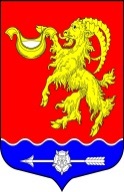 Местная администрация муниципального образования Горбунковское сельское поселение муниципального образования Ломоносовского муниципального района Ленинградской областиПОСТАНОВЛЕНИЕ «О внесении изменений в Постановление местной администрацииМО Горбунковское сельское поселение № 461 от 01.12.2022 г. «Об утверждении административного регламента предоставления муниципальной услуги на территории муниципального образования Горбунковское сельское поселение Ломоносовского муниципального района Ленинградской области «Заключение, изменение, выдача дубликата договора социального найма жилого помещения муниципального жилищного фонда»В соответствии с Федеральным законом от 6 октября 2003 года №131-ФЗ «Об общих принципах организации местного самоуправления в Российской Федерации», Федеральным законом №210-ФЗ от 27.07.2010 «Об организации предоставления государственных и муниципальных услуг», Федеральным законом от 14 июля 2022 г. № 236-ФЗ «О Фонде пенсионного и социального страхования, Уставом муниципального образования Горбунковское сельское поселение, местная администрация муниципального образования Горбунковское сельское поселение                                               ПОСТАНОВЛЯЕТ:Внести изменения в Постановление местной администрации МО Горбунковское сельское поселение № 461 от 01.12.2022 «Об утверждении административного регламента предоставления муниципальной услуги на территории муниципального образования Горбунковское сельское поселение Ломоносовского муниципального района Ленинградской области «Заключение, изменение, выдача дубликата договора социального найма жилого помещения муниципального жилищного фонда», заменив в п. 2.3, ч. 2, ч. 10 п. 2.7. слова «Пенсионный фонд Российской Федерации» и «Фонд социального страхования» на слова «Фонд пенсионного и социального страхования Российской Федерации».Настоящее постановление подлежит размещению на официальном сайте муниципального образования Горбунковское сельское поселение по электронному адресу: www.gorbunki-  lmr.ru.Постановление вступает в силу со дня его официального опубликования.Контроль за исполнением настоящего постановления оставляю за собой. И.о. главы местной администрацииМуниципального образованияГорбунковское сельское поселение                                                                                 П.А.Руш«06» марта 2023 года№ 73